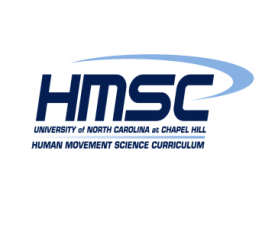 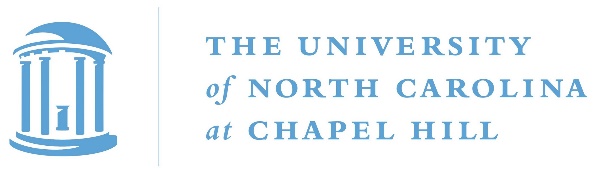 The University of North Carolina at Chapel Hill Interdisciplinary Curriculum in Human Movement ScienceInvites you to attend a Dissertation Proposal presentation byDoctoral CandidateThe proposed dissertation is entitledThe University of North Carolina at Chapel HillAdvisor:Committee Members: